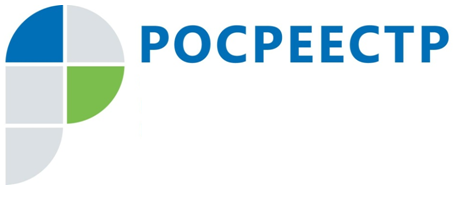 Управление Росреестра по Иркутской области: сведения об электронном адресе в ЕГРН - дополнительная защита от махинаций с недвижимостьюУправление Росреестра по Иркутской области напоминает, что жители Иркутской области могут получать информацию о ходе кадастрового учёта и регистрации прав на электронную почту. Для того, чтобы оповещения приходили на электронный адрес, владельцам недвижимости необходимо внести свою контактную информацию в Единый государственный реестр недвижимости (ЕГРН).Наличие адреса электронной почты в ЕГРН также является дополнительной защитой от мошеннических действий с объектами недвижимости. При поступлении в Управление Росреестра по Иркутской области электронного пакета документов на регистрацию прав собственник недвижимости получит соответствующее уведомление и сможет пресечь незаконную сделку в случае, если сам он в Росреестр не обращался. Ведомство также сообщит владельцу недвижимости, если его имуществом начнут интересоваться третьи лица.Кроме того, при наличии в ЕГРН сведений об электронной почте Управление Росреестра по Иркутской области оперативно сообщит владельцу недвижимости о приостановлении или отказе в проведении кадастрового учета и (или) регистрации прав по электронному пакету документов. Это позволит заявителю незамедлительно приступить к доработке документов. Также ведомство уведомить собственника о включении земельного участка в границы зоны с особыми условиями использования территории и наложенных на участок ограничениях.Заявление о внесении в ЕГРН сведений об адресе электронной почты жители Иркутской области могут подать в любом офисе Иркутского областного многофункционального центра или на официальном сайте Росреестра. Также указать адрес электронной почты можно при подаче заявления на кадастровый учет и (или) регистрацию прав. Услуга по внесению в ЕГРН сведений об адресе электронной почты является бесплатной.По информации Управления Росреестра по Иркутской областиСтраницы в социальных сетях:http://vk.com/rosreestr38http://facebook.com/rosreestr38http://twitter.com/rosreestr38